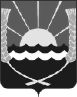 РОССИЙСКАЯ ФЕДЕРАЦИЯРОСТОВСКАЯ ОБЛАСТЬАЗОВСКИЙ РАЙОНМУНИЦИПАЛЬНОЕ ОБРАЗОВАНИЕ«КРАСНОСАДОВСКОЕ СЕЛЬСКОЕ ПОСЕЛЕНИЕ»СОБРАНИЕ ДЕПУТАТОВКРАСНОСАДОВСКОГО СЕЛЬСКОГО ПОСЕЛЕНИЯПЯТОГО  СОЗЫВАРЕШЕНИЕ № 10«08»  октября   2021  г.                                                                     п. Красный Сад                                            Рассмотрев заявления депутатов Собрания депутатов  Красносадовского сельского поселения, учитывая предложения Председателя Собрания депутатов Красносадовского сельского поселения, руководствуясь Уставом муниципального образования «Красносадовское сельское поселение», Собрание депутатов Красносадовского  сельского поселенияРЕШИЛО:1. Избрать в состав комиссии  по строительству и жилищно-коммунальному хозяйству:- Ширыкалову Евгению Александровну;- Чернова Вячеслава Юрьевича;- Чернову Марину Вячеславовну.2. Председателем комиссии  по строительству и жилищно-коммунальному хозяйству избрать Чернова Вячеслава Юрьевича.  3. Заместителем председателя комиссии по строительству и жилищно-коммунальному хозяйству избрать Ширыкалову Евгению Александровну.       Председатель Собрания депутатов-глава Красносадовского сельского поселения                                        А.В.Куцова                                                                                                                   Об избрании председателя, заместителя председателя  и членов постоянной комиссии  по  строительству и жилищно-коммунальному хозяйствуСобрания депутатов Красносадовского  сельского поселения